國立羅東高工109學年「國家防災日」各項器材檢查及整備紀錄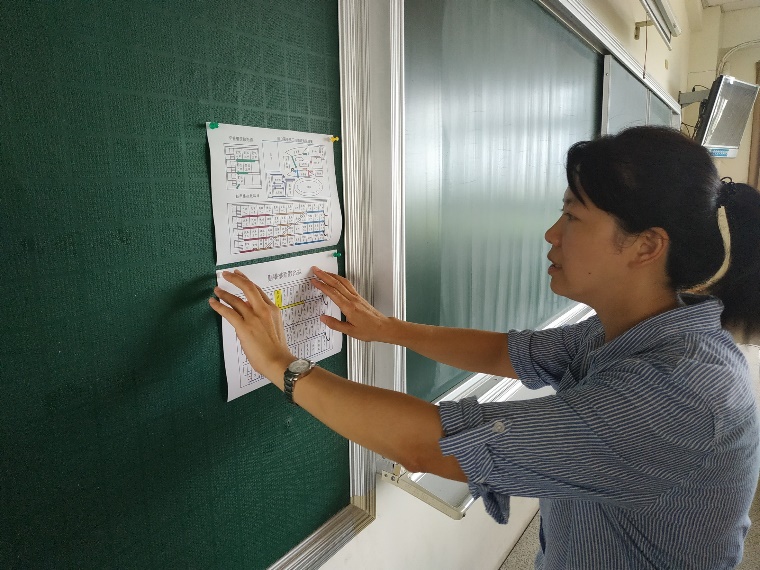 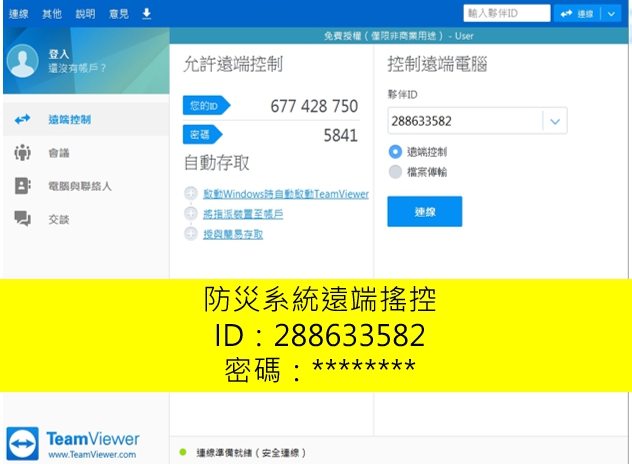 張貼各班逃生路線圖檢查防災搖控系統是否正常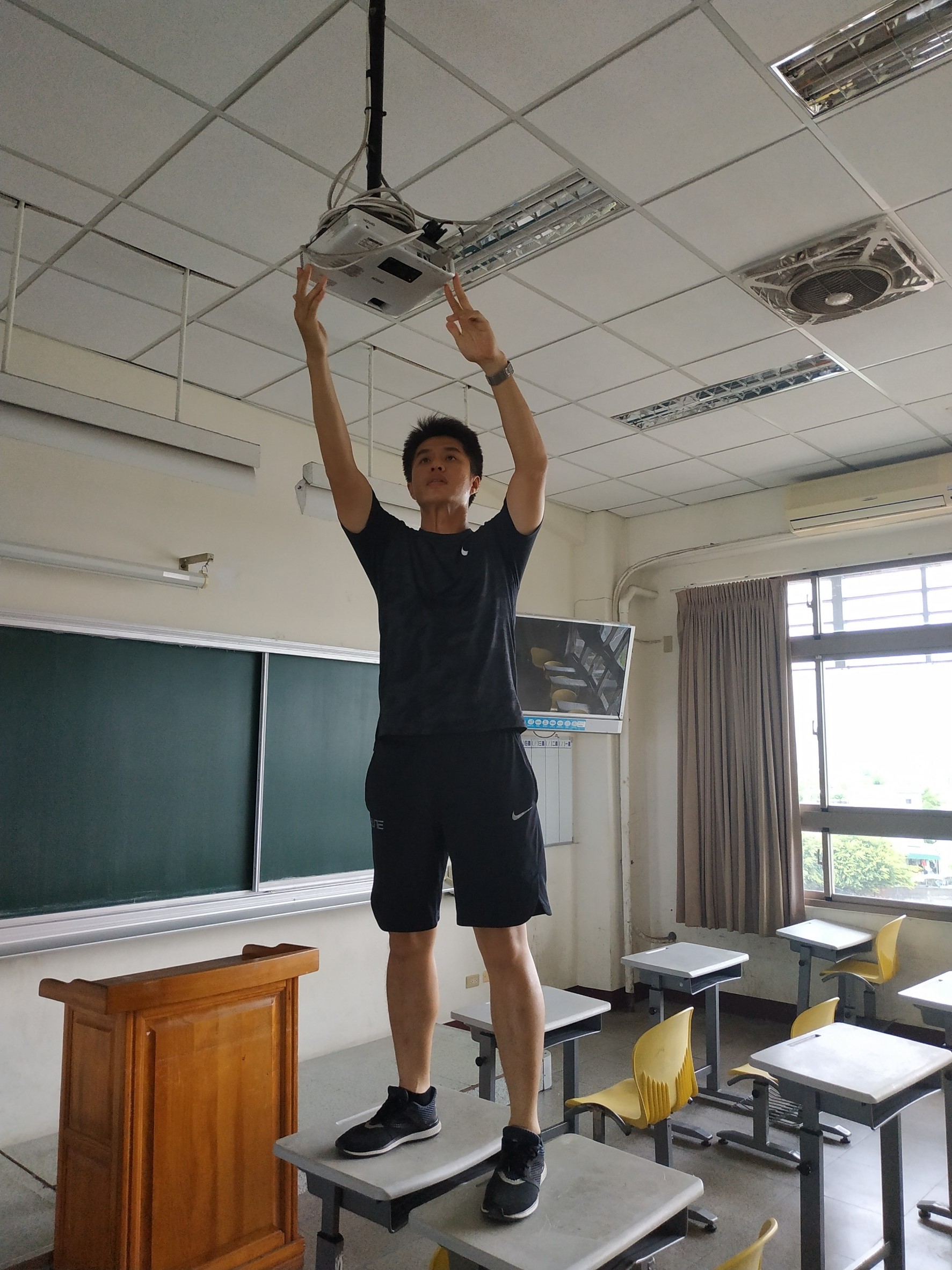 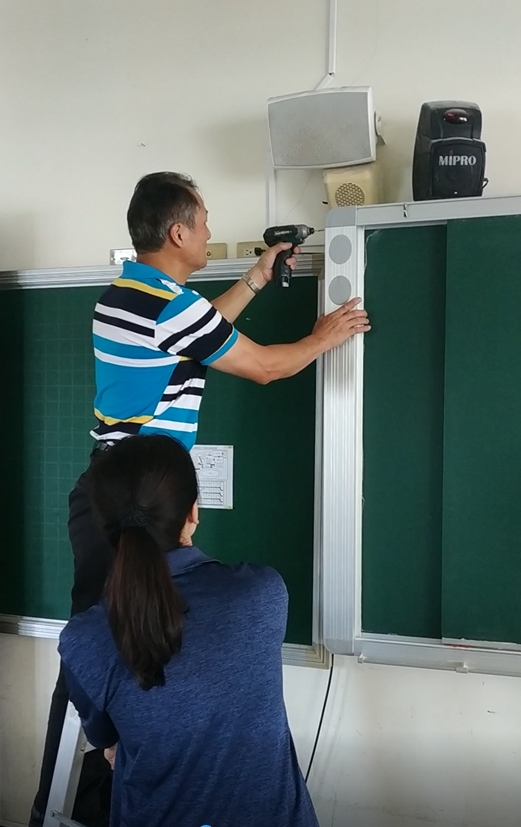 檢查擴音器材是否牢固、音量是否正常檢查投影設備是否牢固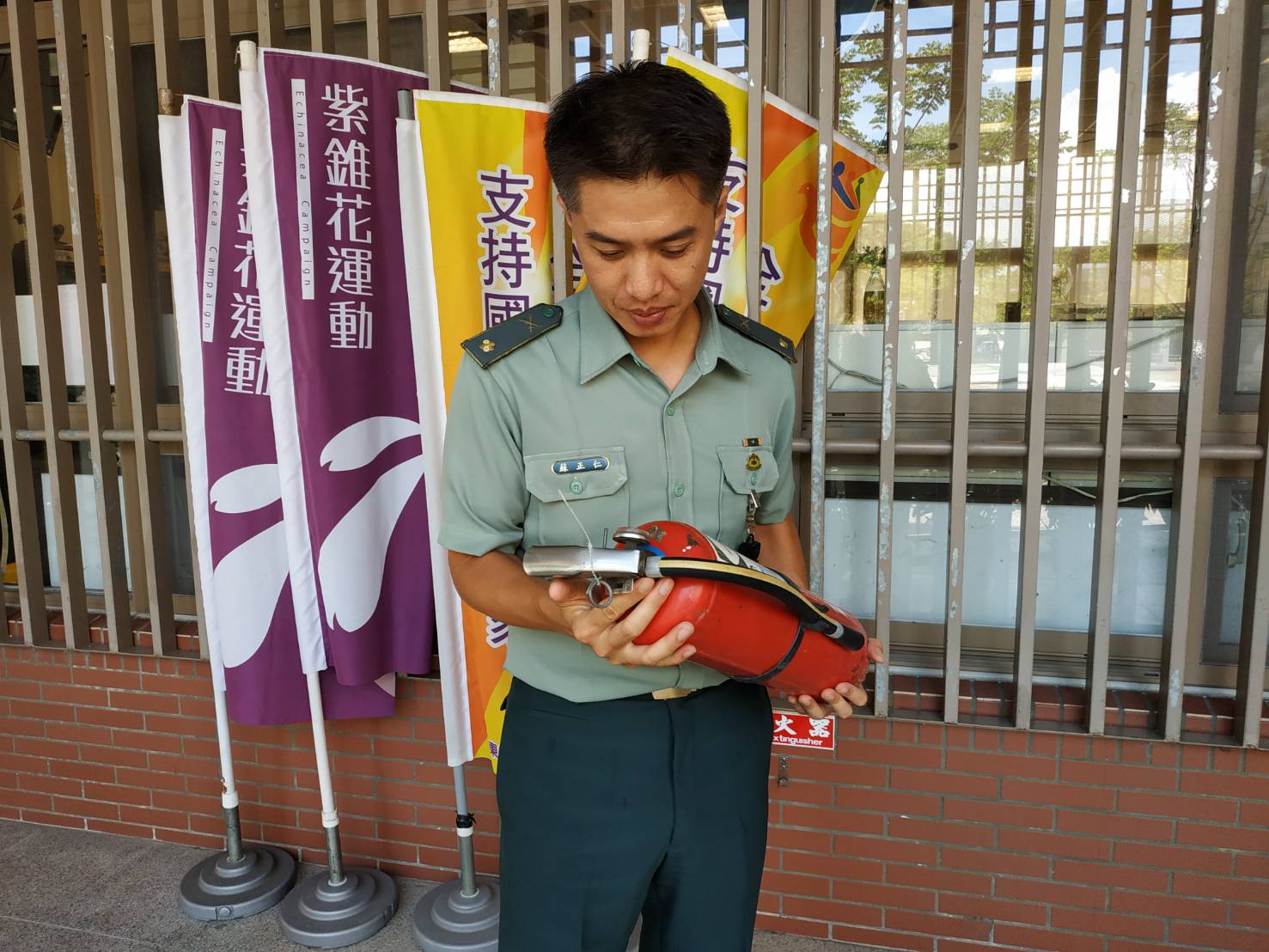 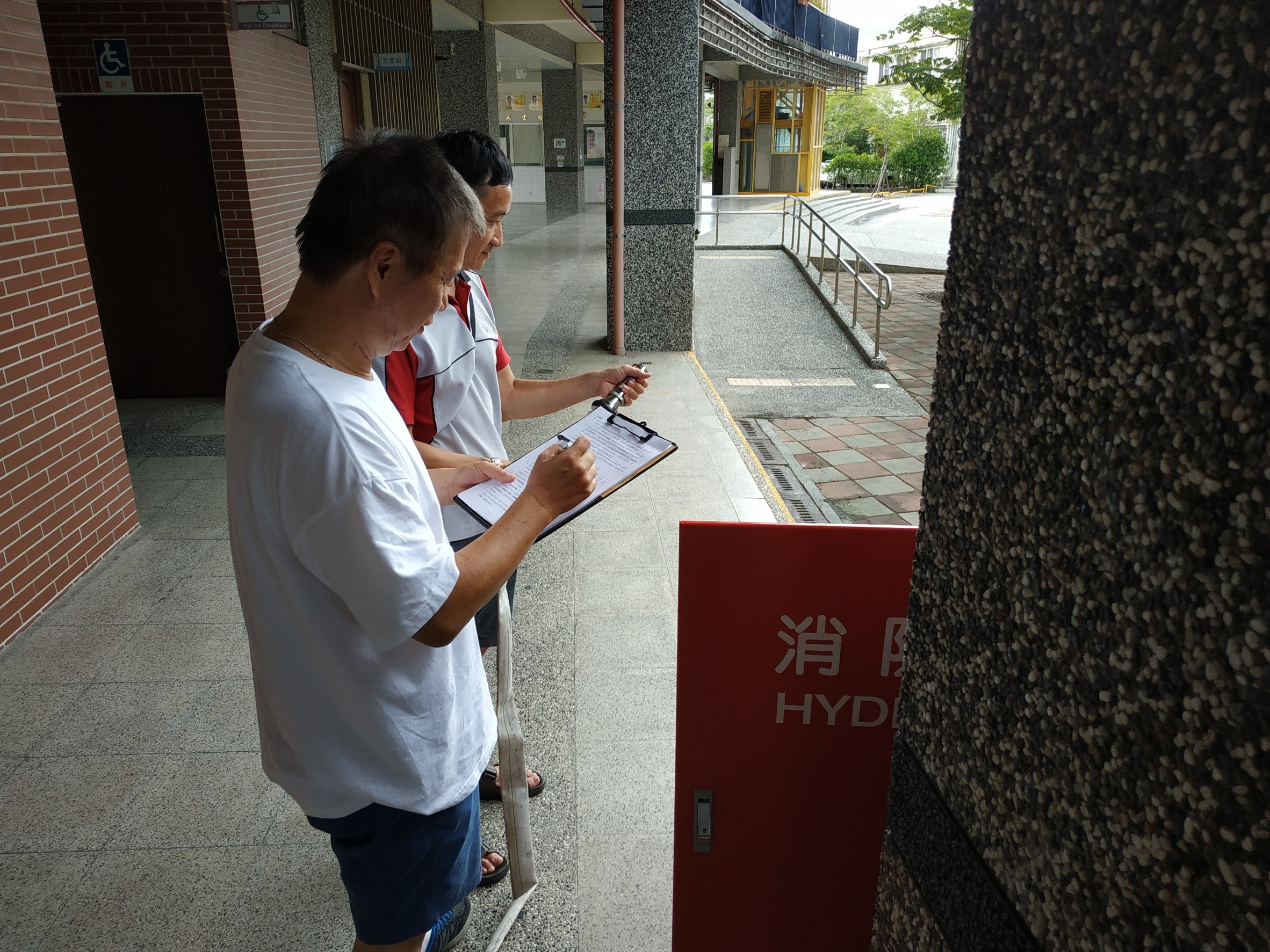 檢查滅火器材是否定期更換、氣壓是否充足檢查消防栓是否操作正常